INDICAÇÃO Nº 912/2018Assunto: Solicita a execução de manutenção e limpeza de terreno localizado na Rua Vicente Logato, conforme especifica.Senhor Presidente:INDICO, ao Sr. Prefeito Municipal, nos termos do Regimento Interno desta Casa de Leis, que se digne determinar à Secretaria competente que proceda execução manutenção e limpeza de terreno localizado na Rua Vicente Logato, Bairro Vila Belem, no cruzamento da Rua Vicente Logato com a Rua João Pedro de Campos, proporcionando assim a segurança necessária, pois a sujeira e o mato alto causa preocupação aos moradores. A presente indicação visa a atender o anseio dos moradores que pedem providências.SALA DAS SESSÕES, 25 de junho de 2018.HIROSHI BANDO    Vereador – Vice-Presidente – PP*Acompanha (01) foto.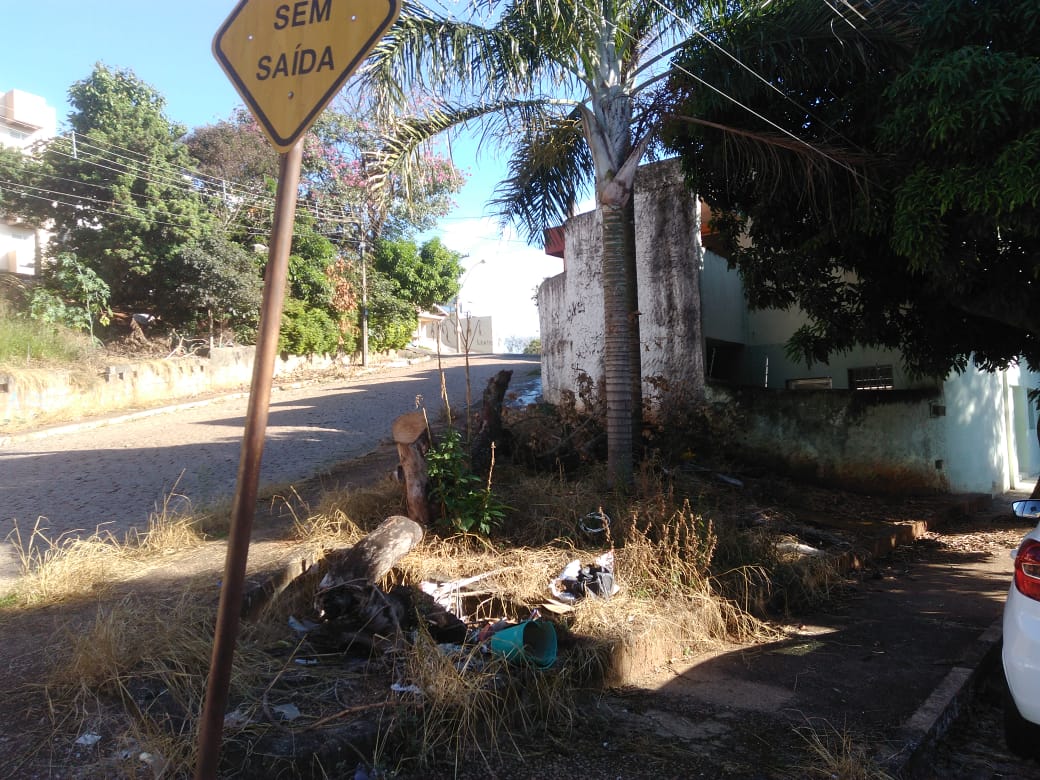 